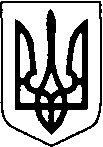 ВОЛИНСЬКА ОБЛАСНА РАДАВОЛИНСЬКИЙ ОБЛАСНИЙ ЕКОЛОГО-НАТУРАЛІСТИЧНИЙ ЦЕНТРН А К А ЗКод ЄДРПОУ 21733190        09.10.2023                                 м. Луцьк                № 100  о/дПро підсумки обласногоетапу Всеукраїнської акції «Жук-олень-комахаЧервоної книги»	Відповідно  до  плану всеукраїнських заходів з дітьми та учнівською молоддю на 2023 рік, листа Національного еколого-натуралістичного центру учнівської молоді  Міністерства освіти і науки України від 13.07.2023  № 155 «Про проведення Всеукраїнської акції «Жук-олень-комаха Червоної книги», з метою привернення уваги до проблеми зменшення популяції  та вимирання жука-оленя та  жука-носорога, які в Україні занесені до Червоної книги  Волинським обласним еколого-натуралістичним центром Волинської обласної ради у жовтні 2023 року  підведено підсумки обласного етапу акції.         У заході взяли участь здобувачі освіти з Ковельського, Луцького районів, закладу позашкільної освіти «СТАНЦІЯ ЮНИХ НАТУРАЛІСТІВ МІСТА КОВЕЛЯ», Центру розвитку і творчості дітей та юнацтва Колківської селищної ради,  Нововолинського центру дитячої та юнацької творчості (еколого-натуралістичний відділ),  Ківерцівського центру позашкільної освіти.	Члени журі зазначили практичну,  природоохоронну роботу проведену учасниками акції з вивчення біологічних, екологічних особливостей жука-оленя та жука-носорога на території своєї місцевості, виявлення причин зменшення популяції цієї комахи. Результати спостережень були  оформлені у вигляді плакатів, листівок, презентацій, фоторепортажів.	На підставі рішення членів журіНАКАЗУЮ׃1. Нагородити дипломами Волинського обласного еколого-натуралістичного центру Волинської обласної ради переможців обласного етапу Всеукраїнської акції «Жук-олень-комаха Червоної книги» за змістовну природоохоронну роботу з досліджень видів тварин, які потребують  охорони :Кривошею Олександру, вихованку гуртка  Волинського обласного еколого-натуралістичного центру Волинської обласної ради (керівник  Горбачук Тетяна Вікторівна, керівник гуртка Волинського обласного еколого-натуралістичного центру Волинської обласної ради,  вчитель біології Воютинського ліцею Торчинської селищної ради Луцького району);	вихованців гуртка «Любителі домашніх тварин», «Юні квітникарі» Ківерцівського центру позашкільної освіти (керівники: Ісакова Тетяна Сергіївна,  Цибульська Ірина Федорівна, керівники гуртків);	Якубук Софію, вихованку гуртка «Природа і фантазія» закладу позашкільної освіти  «СТАНЦІЯ ЮНИХ НАТУРАЛІСТІВ МІСТА КОВЕЛЯ» (керівник  Коновалова  Лариса  Миколаївна, керівник гуртка);	вихованців Колківського учнівського лісництва Центру розвитку і творчості дітей та юнацтва Колківської селищної ради (керівник Калуш Наталія Віталіївна, керівник учнівського шкільного лісництва).	2. Нагородити дипломами Волинського обласного еколого-натуралістичного центру Волинської обласної ради за проведену пошукову та агітаційну роботу з вивчення біологічних та  екологічних особливостей жука-оленя на території своєї місцевості учасників:	Стасюк Анастасію, ученицю 7 класу Новодворівського ліцею Турійської селищної ради Ковельського району (керівник Стасюк Олена Валеріївна);	Панчука Антона, учня 6 класу опорного закладу загальної середньої освіти «Купичівський ліцей» Турійської селищної ради Ковельського району (керівник Кость Надія Петрівна);	Довгайчука  Олександра, вихованця гуртка «Юні друзі природи» Нововолинського центру дитячої та юнацької творчості (еколого-натуралістичний відділ) (керівник Кушнір Яна Олександрівна, керівник гуртка).3. Наталії Будапрості, методисту Волинського обласного еколого-натуралістичного центру Волинської обласної ради:3.1. Забезпечити участь переможців обласного етапу у фінальному Всеукраїнському (заочному) етапі акції «Жук-олень-комаха Червоної книги».        3.2. Сприяти у наданні методичної допомоги щодо питань формування екологічної культури та залучення учнівської молоді до різних видів пошукової  діяльності з вивчення та виявлення ареалів поширення комах, які потребують охорони.	4. Контроль за виконанням наказу  покласти на заступника директора з навчально-виховної роботи Валерія ПОТАПЧУКАДиректор                                                                               Валентина  ОСТАПЧУК